地区連合町内会・区民会議　　令和４年度　書面「地域のつどい」アンケート　　　令和４年５月区民が参集し、地域の課題解決のために相互で話合いを行う「地域のつどい」。1年に1度地区連合町内会と区民会議の共催で実施していますが、今年も新型コロナウィルス感染症拡大防止のため、通常のつどいではなく、書面アンケートによる開催となりました。どうぞ皆さまのご意見、ご要望、ご提案をお聞かせください。Ⅰ　今、地域でとても気になっている事柄・課題は何でしょうか。次に掲げる項目の中から選んでその番号に○をつけてください。１ 環境　　　２ ごみ　　　３ 防犯　　　４ 防災　　　５ 私有地・空き家　　　６ 道路・交通　　　７ 高齢者・障がい者　　　８ 青少年・子育て　　　９ コロナ関係10 その他　　　　 ※10 その他を選んだ方　具体的には（　　　　　　　　　　　　）Ⅱ　Ⅰで選んだ事柄・課題について（意見・提案・要望、等）詳しくお書きください。　　スペースが足りない場合は、別紙添付でお願いします。（写真や地図も可）◎不明な点等をお聞きする場合がございますので、出来る限りご連絡先をご記入ください。お名前（　　　　　　　　　　　　　　　　）住所（　　　　　　　　　　　　　　　　　）電話番号・Fax（　　　　　　　　　　　　）メールアドレス（　　　　　　　　　　　　）◎提出期限：７月２９日（金）◎提 出 先：区民会議事務局（電子申請・Eメール・郵送・FAX・持参）　　　　　　〒240-0001 保土ケ谷区川辺町2-9　保土ケ谷区役所　区政推進課　　　　　　　　広報相談係内　保土ケ谷区民会議事務局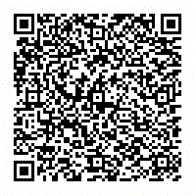 ☎ 334-6221  📠 333-7945　 ✉ ho-kuminkaigi@city.yokohama.jp※右のＱＲコードまたは下のキーワードからも直接アンケートにご参加いただけます令和４年度　地域のつどい　検索お寄せいただきましたご意見・ご提案・ご要望は、集約・精査の後、「提言・要望書」として行政（区役所）に提出し、「提言・要望書」は、どなたでも「区民会議」ホームページにてご覧いただけます。また、後日行政よりいただきます回答書も、ホームページにてご覧いただけます。ご協力ありがとうございました。　　　　　保土ケ谷区地区連合町内会・保土ケ谷区民会議